سيـــــرة ذاتيـــــةبيانات شخصيةالاســــــــــم   :  مليكة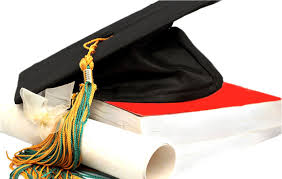 اللقب            :  بوسعيدتاريخ الميلاد : 01/01/1970 الجنسية      :  جزائريةالعنــــــوان  :  حي قدماء المجاهدين غرداية. رقم الجوال  :  06.58.80.53.24 البريد الإليكتروني :  malakbell@yahoo.comالمؤهلات العلميةبكالوريا:  رياضياتشهادة الليسانس في علم النفس العيادي بجامعة غرداية (2009-2011).شهادة الماستر في علم النفس العيادي بجامعة غرداية (2011-2013).الدكتوراه في علم النفس وعلوم التربية تخصص: تعليمية المواد وجودة التعليم بجامعة قاصدي مرباح ورقلة  (2021)عضوفي مخبر تطوير الممارسات النفسية و التربوية في عملية التعلم و التعليم الصفي بجامعة ورقلةاللغات والمهاراتاللغة الإنجليزية متوسط: كتابة، محادثة.اللغة الفرنسية متوسط:  كتابة، محادثة.الإعلام الآلي:  SPSS, PowerPoint, Word, Excelالخبرات العمليةبكالوريا:  رياضياتشهادة الليسانس في علم النفس العيادي بجامعة غرداية (2009-2011).شهادة الماستر في علم النفس العيادي بجامعة غرداية (2011-2013).الدكتوراه في علم النفس وعلوم التربية تخصص: تعليمية المواد وجودة التعليم بجامعة قاصدي مرباح ورقلة  (2016-2017) و(2017-2018)شهادة تربص (مانتيسوري) من طرف مؤسسة الأبحاث الصحراوية (les péres) غرداية.أخصائية نفسانية ومعلمة (قسم تحضيري) بالروضة الساحرة ( السيدة سوفي) غرداية (2020-2021) .عضوفي مخبر تطوير الممارسات النفسية و التربوية في عملية التعلم و التعليم الصفي بجامعة ورقلة.أستاذة بجامعة غرداية 2017-2018: (مقياس الاختبارات والمقاييس لسنة الثالثة مدرسي ومقياس العلاجات السلوكية والمعرفية  لسنة الثالثة عيادي ). أستاذة بجامعة ورقلة 2018-2019: (مقياس علم النفس لسنة اولى جذع مشترك علوم إجتماعية).أستاذة مؤقتة بجامعة غرداية 2021-2022معلمة ابتدائي (استخلاف):سنة 2014-2015 و 2015-2016.معلمة ومسيرة روضة أطفال من (1990- 2000) .مشاركة في الملتقى الدولي بالمدرسة العليا ببوزريعة والمجلس الاعلى للغة العربية ومخبر علم تعليم العربية 29-30 أكتوبر2018(صناعة المثال في التعليم المبرمج) بمداخلة عنوانها(المثال في التعليم المبرمج كإستراتيجية لتدريس اللغة العربية للمتأخرين دراسيا).مشاركة في المؤتمرالدولي ،مركز المدار المعرفي للأبحاث والدراسات بالشراكة مع جامعة قابس وجامعة المنستيرأيام 31أكتوبر01.02.03نوفمبر2018 (الشباب،الهوية و الاعتراف) بمداخلة بعنوان( الاحساس بالهوية مقابل الاحساس بالغموض وعلاقتها بالشعور بالوحدة النفسية لدى عينة من الطالبات المقيمات بالحي الجامعي بالجامعة الجزائر).مشاركة في الندوة الوطنية بالمجلس الأعلى للغةالعربية15جويلية2018 حول(دور المكتبات الرقمية في النهوض بالمحتوى الرقمي باللغة العربية )بمداخلة بعنوان (التعليم من خلال نظام الرقمنة يساهم في ترقية دور المكتبات الرقمية).المشاركة في تنظيم ندوة لطلبة السنة أولى ماستر علم النفس التربوي بجامعة قاصدي مرباح يوم 18 ديسمبر تحت عنوان (العوامل الإقتصادية المؤثرة على الفعل التربوي )مشاركة في الملتقى الدولي بجامعة الجلفة 2018:أساليب التقويم في الجامعة بين التحصيل العلمي والحاجة الاجتماعية المداخلة بعنوان : " درجة استخدام أساتذة التعليم العالي لاستراتيجيات التقويم الواقعي من وجهة نظر أساتذة التعليم العالي).مشاركة في ملتقى وطني بجامعة وهران 2018:الغش في الوسط المرسي بعنوان :إ تجاهات التلاميذ حول الغش في الإمتحانات المدرسية بثانوية ديدوش مراد المنيعة.مشاركة في يوم دراسي بجامعة الوادي 2017المداخلة بعنوان: التعليمية في المدرسة الجزائرية" .مشاركة في يوم دراسي بجامعة غرداية 2018:الثقافة والمسألة الهويتية في الجزائر المداخلة بعنوان المراهق والبحث عن الهوية تحت ظل العولمة الثقافية.مشاركة في يوم دراسي بجامعة بجامعة غرداية2017 بعنوان:الإختبارات المداخلة بعنوان:مدخل للإختبارات.ندوة لشباب حي المجاهدين المداخلة بعنوان صناعة الأمل فيفري(2021).ندوة بعنوان (دمج الألعاب الإلكترونية في المناهج التربوية) برعاية مخبر كلية الدراسات اللسانية والإبتدائية بغرداية 7أفريل 2021.